Traits of a Strong Language Learner - Frequency(EM 1.2, EM 1.3, EM 1.4, and EM 1.5)Traits All the timeMost of the timeSometimesSeldomNot yet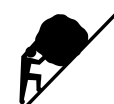 I try hard to learn my language.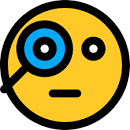 I am curıous about my language.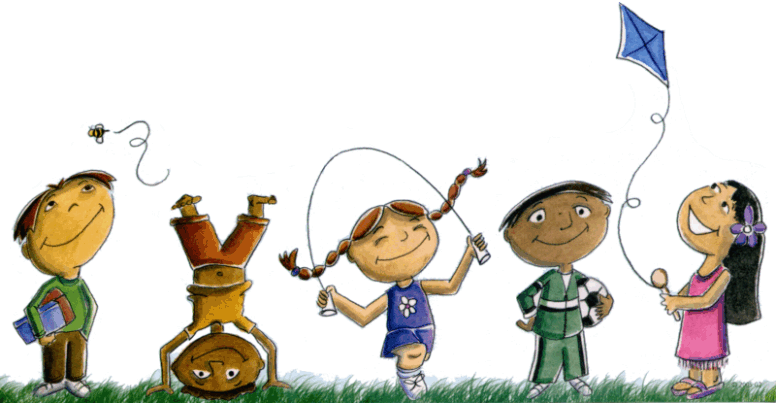 I play in my language.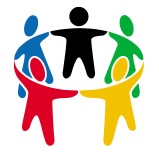 I lısten when my language ıs spoken outsıde of school.